911 Address Request FormPlease Return to407 Main Street South, Room 307
Towner, ND 58788OrEmail toPierceem@nd.govDate ________________________Owner or Resident:Name: __________________________________________________________________________________Current Mailing Address: ________________________________________________________________________			City  _________________	State________________	Zip Code________________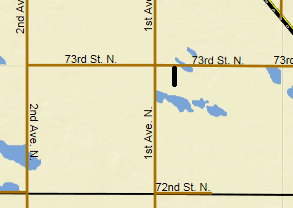 Telephone Number____________________________________________________	Building Location: (Please include a sketch if possible) 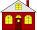 Township Name, Section and Quarter : ____________________________________Parcel ID: ____________________________________Road that permanent driveway will branch off of___________________________(ex:73rd ST N) Avenue or Street that driveway will be parallel with_________________________________ (ex: 1st Ave N)Distance and direction from parallel road to driveway__________________________________(ex: 300ft East of 1st Ave N) Closest Neighbor_____________________________________________Closest Neighbor’s Address____________________________________________Are there any current structures on the property?                 yes           noIf yes, What are the structure(s)?________________________________________________________If no, what will be built? ________________________________________________________________When will it be built?______________________________________________________________________________________________________Official Use Only____________________________________New Address Assigned_______________________________________________________Date of Notification___________________